RENCANA PELAKSANAAN PEMBELAJARAN (RPP)Satuan  Pendidikan	: SMA Negeri 1 JetisMata Pelajaran	: Pendidikan Jasmani, Olahraga dan KesehatanKelas/Semester	: X / 1 Materi Pokok		: Permainan Bola Besar (Bolabasket)Alokasi Waktu	: 2 X 45 menit.Kompetensi DasarMenghargai tubuh dengan seluruh perangkat gerak dan kemampuannya sebagai anugrah Tuhan yang tidak ternilai2.1  Berperilaku sportif dalam bermain2.6  Disiplin selama melakukan berbagai aktivitas fisik3.5  Menganalisis variasi dan kombinasi keterampilan salah satu permainan bola besar untuk peningkatan keterampilan 4.1 Mempraktikkan variasi dan kombinasi keterampilan dalam memainkan salah satu permainan bola besar dengan koordinasi gerak yang baikIndikatorMensyukuri  anugerah Tuhan atas diberikannya tubuh yang lengkap, sehingga bisa bermain bolabasket.Mau menerima kekalahan dengan keikhlasanTertib, taat aturan, tepat waktuMampu menentukan teknik dasar shooting bolabasket secara  berpasangan dan berkelompok dengan koordinasi yang baik.Mampu memilih variasi dan kombinasi teknik dasar shooting bola bolabasket secara berpasangan dan berkelompok dengan koordinasi yang baik.Tujuan PembelajaranSiswa dapat melakukan latihan teknik dasar shooting dengan koordinasi yang baik.Siswa dapat mencetak angka sebanyak-banyaknya dengan menggunakan satu atau dua tangan dengan jarak 3 meter.Siswa dapat melakukan latihan variasi dan kombinasi teknik dasar shooting dengan koordinasi yang baik.Siswa dapat bermain bolabasket dengan menggunakan peraturan yang dimodifikasi dengan menggunakan pemahaman taktik.Karakter siswa yang diharapkan : 	Tanggung jawab ( responsibility )Kerja sama ( Cooperation )Kejujuran ( Honestly )Percaya diri ( Confidence )Menghargai ( Respect )Toleransi ( Tolerance )Materi Pembelajaran   Permainan Bola Besar (Bolabasket)Teknik dasar shooting bolabasketPemahaman taktik mencetak angka dalam permainan sederhanaBermain bolabasket dengan peraturan yang dimodifikasiMetode Pembelajaran DemonstrasiPermainanModel Pembelajaran Pendekatan TaktikAlat dan Sumber BelajarAlat Pembelajaran :Bola plastikBolabasketLapangan bolabasketPeluitSumber PembelajaranMedia cetakDrs. Arma Abdoellah Msc., Olahraga Untuk Perguruan Tinggi, Sastra Budaya Langkah-langkah PembelajaranKegiatan Pendahuluan Guru memberikan salam pembuka, selanjutnya memimpin siswa untuk:Siswa dibariskan, dipimpin berdoa, dipresensi, dan diberikan apersepsi tentang materi bolabasket.Awal mula terciptanya permainan bolabasket adalah dari seorang guru Pendidikan Jasmani yang bernama James Naismith. Beliau diperintahkan oleh sekretaris dan ketua bagian pendidikan jasmani YMCA Internasional yang kini dikenal dengan Springfield College di Massachusetts (Amerika Serikat), untuk membuat permainan olahraga yang bisa dilakukan di musim dingin, menyenangkan, mudah dipelajari, mudah dimainkan dan menghindari permainan kasar. Dan akhirnya terciptalah permainan bolabasket yang awalnya ring terbuat dari keranjang buah hingga sekarang bolabasket yang terkenal di seantero dunia.Namun tidak jarang akhir-akhir ini permainan bolabasket menjadi olahraga yang terlihat kasar dan mewah.Motivasi : siswa diberikan motivasi tentang olahraga bolabasket yang menyehatkan dan menguntungkan. Bias mendapatkan banyak uang bila menjadi profesi. Banyak atlet yang dielu-elukan.Penjelasan tujuan & mekanisme pembelajaran.Berlari mengelilingi lapangan, melakukan penguluran statis dan dinamis, dan gerak aktif.Pemanasan:Siswa dibagi menjadi 2 kelompokMenggunakan 1 buah bolaDi tengah ada lapangan ada garis pembatas, setiap kelompok tidak boleh melewati garis tersebutLawan dimatikan dengan cara melempar bola kearah badan lawanLawan gugur apabil bola terkena badan / tidak bisa ditangkapApabila bola bisa ditangkap oleh lawan, maka lawan masih selamatOrang yang gugur berada di belakang lapangan lawan, tidak bisa masuk ke dalam lapangan tetapi bisa menyerang dari luar lapanganKelompok yang masih mempunyai anggota di dalam lapangan, maka itulah pemenangnya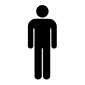 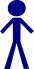 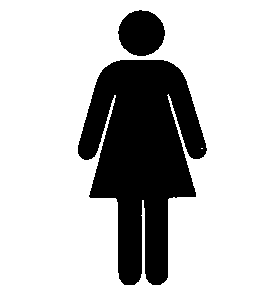 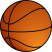 Keterangan :		Kelompok 1		Kelompok 2BolaKegiatan Inti MengamatiMencari dan membaca informasi tentang teknik variasi dan kombinasi teknik permainan bolabasket (melempar, menangkap, menggiring, dan menembak bola ke ring basket) dari berbagai sumber media cetak atau elektronik.Peserta didik mengamati pertandingan bolabasket secara langsung dan atau di TV dan membuat catatan tentang teknik variasi dan kombinasi teknik permainan bolabasket (melempar, menangkap, menggiring, dan menembak bola ke ring basket).Peserta didik bermain bolabasket dan yang lainnya mengamati pertandingan tersebut, dan membuat catatan tentang teknik variasi dan kombinasi teknik permainan bolabasket (melempar, menangkap, menggiring, dan menembak bola ke ring basket) yang dilakukan oleh temannya selama bermain.PERMAINAN (GAME) siswa dibagi menjadi 2 kelompok, 1 kelompok terdiri dari 5 orang penyerang dan 3 orang bertahansetiap kelompok bermain setengah lapangan bolabasketsetiap kelompok menggunakan 1 buah bolapemain penyerang bertugas untuk mencetak angka sebanyak-banyaknya sedangkan pemain bertahan bertugas untuk mencegah pemain penyerang untuk mencetak angkamenggunakan peraturan permainan bolabasket normal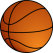 Keterangan :		Pemain penyerang		Pemain bertahanBolaMenanyaPeserta didik secara bergantian saling mempertanyakan dalam kegiatan praktik tentang teknik dasar bolabasket, misalnya : bagaimana jalannya bola jika (melempar, menangkap, menggiring, dan menembak bola ke ring basket)   dengan cara 1, apa yang akan terjadi bila menggunakan cara 2 untuk  (melempar, menangkap, menggiring, dan menembak bola ke ring basket) manakah yang lebih hasilnya?Peserta didik saling bertanya tentang manfaat permainan bolabasket terhadap kesehatan Peserta didik saling bertanya tentang otot-otot yang dominan yang dipergunakan dalam permainan bolabasketPeserta didik saling bertanya tentang bagaimana bentuk/jenis latihan untuk meningkatkan keterampilan variasi dan kombinasi permainan bolabasket.MengeksplorVariasi dan kombinasi bolabasket (melempar, menangkap, menggiring, dan menembak bola ke ring basket)	Menembakan bola ke jaring dengan berbagai variasi menggunakan satu atau dua tangan dalam posisi diam dan bergerak secara individu dengan menunjukkan nilai percaya diri dan disiplin.Melakukan gerakan lay up dengan berbagai variasi menggunakan tangan kanan dan tangan kiri secara individu dengan menunjukkan nilai percaya diri dan disiplin.  Mendiskusikan teknik dasar keterampilan gerak bolabasket (menembak bola ke ring basket)  dengan benar dan membuat kesimpulannya.  Mendiskusikan kesalahan-kesalahan yang sering dilakukan saat melakukan teknik dasar  permainan bola  basket (menembak bola ke ring basket)  dengan benar dan membuat kesimpulannya. Mendiskusikan bagaimana cara memperbaiki kesalahan-kesalahan yang sering dilakukan saat melakukan teknik dasar   permainan bolabasket (menembak bola ke ring basket) dengan benar dan membuat  kesimpulannya.MengasosiasiMembandingkan hasil pengamatan permainan bolabasket dengan penampilan gerak di kelas dalam (menembak bola ke ring basket).Menemukan dan menetapkan pola yang sesuai untuk kebutuhan individual peserta didik dalam (menembak bola ke ring basket) dengan menunjukkan perilaku  kerjasama,  bertanggung jawab, menghargai perbedaan, disiplin, dan toleransi selama bermain.MengkomunikasikanMelakukan permainan bolabasket dengan menggunakan peraturan yang dimodifikasi dengan menerapkan variasi dan kombinasi teknik permainan bolabasket (menembak bola ke ring basket) yang telah dipelajari serta menunjukkan perilaku  kerjasama,  bertanggung jawab, menghargai perbedaan, disiplin, dan toleransi selama bermain.Menunjukkan perilaku menerima kekalahan dan mengekspresikan kemenangan tidak berlebih.Memberikan saran perbaikan keterampilan kepada teman selama melakukan permianan.Kegiatan Penutup Pendinginan: Bermain menyebutkan nama-nama.Siswa melingkar, guru berada ditengah melempar bola. Siswa yang mendapat bola menyebutkan “nama buah”, “nama hewan”, dll terserah siswanya. Bola dioper ke temannya, kiri atau kanan, kemudian teman yang mendapat operan bola harus menyebutkan salah satu nama sesuai dengan tema yang disebutkan. Siswa yang tidak bias menjawab keluar dari lingkaran. Begitu seterusnya.Siswa dibimbing guru membuat kesimpulan tentang permainan bolabasket.Menyampaikan tugas kepada siswa, untuk melakukan latihan shooting dan passing, untuk pertemuan yang akan datang.Berbaris dan berdoa  PenilaianTeknik dan Bentuk PenilaianTes Keterampilan (Psikomotor)Lakukan teknik dasar shooting, unsur-unsur yang dinilai adalah kesempurnaan melakukan gerakan (penilaian proses) dan ketepatan dan ketepatan melakukan gerakan (penilaian produk/prestasi).Contoh penilaian proses teknik dasar shooting (Penilaian keterampilan kecabangan)	             Jumlah skor yang diperolehPenilaian Proses  =  ----------------------------------------- X  100%		    Jumlah skor maksimalContoh penilaian produk/prestasi teknik dasar (shooting ke arah ring) selama 30 detik.Tes Sikap (Afektif)Contoh penilaian afektif (Affective Behaviors)Tes sikap (Afektif) dapat dilakukan selama siswa melakukan pembelajaran Pendidikan Jasmani di sekolah. Unsur-unsur yang dinilai : tanggung jawab, kerjasama, kejujuran, percaya diri, menghargai dan toleransi.	           Jumlah skor yang diperolehPenilaian Afektif  =  ----------------------------------------- X  100%		  Jumlah skor maksimalTes Pengetahuan (Kognitif)Contoh format penilaian pembelajaran teknik dasar permainan bolavoli dengan metode resiprokal :		  Jumlah skor yang diperolehPenilaian Kognitif  =  ----------------------------------------- X  100%		     Jumlah skor maksimal Contoh Butir PertanyaanKunci Jawaban Soal Uraian :Shooting, dribbling, passing.Kaki sejajar atau sikap kuda-kuda (kaki depan sesuai dengan tangan yang digunakan untuk menembak). Bola dipegang diatas kepala sedikit di depan dahi. Pada saat akan melepaskan bola, tangan kiri meninggalkan bola, tangan kanan diputar menghadap keranjang. Seluruh telapak tangan (pemegang bola) dan jari-jari tercerai lentuk. Siku lengan kanan membentuk sudut 90o. badan lurus mengahadap ke depan. Tekukkan lutut agak dalam untuk mengambil awalan, siku tetap 90o. Luruskan lutut yang ditekuk (terutama kaki depan) ke atas, bersamaan dengan siku lengan kanan diluruskan ke depan atas hingga lengan membuat sudut 45o dan diakhiri dengan lecutan pergelangan tangan hingga jari-jari menghadap kebawah.Bermain secara bekerjasama. Teman yang tidak sedang membawa bola mencari tempat (ruang) kosong. Siswa diharapkan berperan aktif dalam bergerak mencari ruang agar kesempatan untuk menembak bola ke arah ring lebih banyak.Rekapitulasi Penilaian		Jumlah skor yang diperolehNilai Akhir (NA)  =  ----------------------------------------- 		   Tiga Aspek PenilaianKeterangan :Mendapat nilai Sangat Baik, jika skor antara		= 91 – 100%Mendapat nilai Baik, jika skor antara		= 80 – 90%Mendapat nilai Cukup, jika skor antara		= 70 – 79% Mendapat nilai Kurang, jika skor antara		= 60 – 69% Mendapat nilai Kurang Sekali, jika skor antara	= Kurang dari 60%NoNama SiswaLangkahLangkahLangkahLangkahLangkahArah BolaArah BolaArah BolaArah BolaArah BolaPosisi BadanPosisi BadanPosisi BadanPosisi BadanPosisi BadanJmlNilai ProsesNilai Produk Nilai AkhirNoNama Siswa1234Σ1234Σ1234ΣJmlNilai ProsesNilai Produk Nilai Akhir1.2.3.4.5.dsbJUMLAH SKOR MAKSIMAL (NILAI PROSES) : 12JUMLAH SKOR MAKSIMAL (NILAI PROSES) : 12JUMLAH SKOR MAKSIMAL (NILAI PROSES) : 12JUMLAH SKOR MAKSIMAL (NILAI PROSES) : 12JUMLAH SKOR MAKSIMAL (NILAI PROSES) : 12JUMLAH SKOR MAKSIMAL (NILAI PROSES) : 12JUMLAH SKOR MAKSIMAL (NILAI PROSES) : 12JUMLAH SKOR MAKSIMAL (NILAI PROSES) : 12JUMLAH SKOR MAKSIMAL (NILAI PROSES) : 12JUMLAH SKOR MAKSIMAL (NILAI PROSES) : 12JUMLAH SKOR MAKSIMAL (NILAI PROSES) : 12JUMLAH SKOR MAKSIMAL (NILAI PROSES) : 12JUMLAH SKOR MAKSIMAL (NILAI PROSES) : 12JUMLAH SKOR MAKSIMAL (NILAI PROSES) : 12JUMLAH SKOR MAKSIMAL (NILAI PROSES) : 12JUMLAH SKOR MAKSIMAL (NILAI PROSES) : 12JUMLAH SKOR MAKSIMAL (NILAI PROSES) : 12JUMLAH SKOR MAKSIMAL (NILAI PROSES) : 12Perolehan NilaiPerolehan NilaiKriteria PengskoranKlasifikasi NilaiPuteraPuteriKriteria PengskoranKlasifikasi Nilai…… > 10 kali…… > 8 kali100%Sangat Baik7 – 9 kali6 – 7 kali90%Baik5 – 6 kali4 – 5 kali80%Cukup3 – 4 kali 2 – 3 kali 70%Kurang……. <  2 kali……. <  1 kali60%Kurang SekaliNoNama SiswaAspek Sikap Yang DinilaiAspek Sikap Yang DinilaiAspek Sikap Yang DinilaiAspek Sikap Yang DinilaiAspek Sikap Yang DinilaiAspek Sikap Yang DinilaiAspek Sikap Yang DinilaiAspek Sikap Yang DinilaiAspek Sikap Yang DinilaiAspek Sikap Yang DinilaiAspek Sikap Yang DinilaiAspek Sikap Yang DinilaiAspek Sikap Yang DinilaiAspek Sikap Yang DinilaiAspek Sikap Yang DinilaiAspek Sikap Yang DinilaiAspek Sikap Yang DinilaiAspek Sikap Yang DinilaiΣNANoNama SiswaTanggung jawabTanggung jawabTanggung jawabKerjasamaKerjasamaKerjasamaKejujuranKejujuranKejujuranPercaya diriPercaya diriPercaya diriMenghargaiMenghargaiMenghargaiToleransiToleransiToleransiΣNA1231231231231231231.2.dstJUMLAH SKOR MAKSIMAL (NILAI SIKAP) : 18JUMLAH SKOR MAKSIMAL (NILAI SIKAP) : 18JUMLAH SKOR MAKSIMAL (NILAI SIKAP) : 18JUMLAH SKOR MAKSIMAL (NILAI SIKAP) : 18JUMLAH SKOR MAKSIMAL (NILAI SIKAP) : 18JUMLAH SKOR MAKSIMAL (NILAI SIKAP) : 18JUMLAH SKOR MAKSIMAL (NILAI SIKAP) : 18JUMLAH SKOR MAKSIMAL (NILAI SIKAP) : 18JUMLAH SKOR MAKSIMAL (NILAI SIKAP) : 18JUMLAH SKOR MAKSIMAL (NILAI SIKAP) : 18JUMLAH SKOR MAKSIMAL (NILAI SIKAP) : 18JUMLAH SKOR MAKSIMAL (NILAI SIKAP) : 18JUMLAH SKOR MAKSIMAL (NILAI SIKAP) : 18JUMLAH SKOR MAKSIMAL (NILAI SIKAP) : 18JUMLAH SKOR MAKSIMAL (NILAI SIKAP) : 18JUMLAH SKOR MAKSIMAL (NILAI SIKAP) : 18JUMLAH SKOR MAKSIMAL (NILAI SIKAP) : 18JUMLAH SKOR MAKSIMAL (NILAI SIKAP) : 18JUMLAH SKOR MAKSIMAL (NILAI SIKAP) : 18JUMLAH SKOR MAKSIMAL (NILAI SIKAP) : 18No.Nama SiswaButir-butir PertanyaanButir-butir PertanyaanButir-butir PertanyaanButir-butir PertanyaanButir-butir PertanyaanButir-butir PertanyaanButir-butir PertanyaanButir-butir PertanyaanButir-butir PertanyaanΣNANo.Nama SiswaSoal No.1Soal No.1Soal No.1Soal No.2Soal No.2Soal No.2Soal No.3Soal No.3Soal No.3No.Nama Siswa1231231231.2.3.4.5.dstJUMLAH SKOR MAKSIMAL (NILAI KOGNITIF) : 10JUMLAH SKOR MAKSIMAL (NILAI KOGNITIF) : 10JUMLAH SKOR MAKSIMAL (NILAI KOGNITIF) : 10JUMLAH SKOR MAKSIMAL (NILAI KOGNITIF) : 10JUMLAH SKOR MAKSIMAL (NILAI KOGNITIF) : 10JUMLAH SKOR MAKSIMAL (NILAI KOGNITIF) : 10JUMLAH SKOR MAKSIMAL (NILAI KOGNITIF) : 10JUMLAH SKOR MAKSIMAL (NILAI KOGNITIF) : 10JUMLAH SKOR MAKSIMAL (NILAI KOGNITIF) : 10JUMLAH SKOR MAKSIMAL (NILAI KOGNITIF) : 10JUMLAH SKOR MAKSIMAL (NILAI KOGNITIF) : 10NoButir Pertanyaan1.Sebutkan teknik-teknik dasar permainan bolabasket!2.Jelaskan cara melakukan shooting!3.Jelaskan apa yang harus dilakukan untuk mendapat skor yang banyak!No.Nama SiswaAspek PenilaianAspek PenilaianAspek PenilaianJumlahNilai AkhirKriteriaNo.Nama SiswaPsikomotorAfektifKognitifJumlahNilai AkhirKriteria1.2.3.NIlai Rata-rataNIlai Rata-rataMengetahui,Guru Mata PelajaranJetis,  29 Agustus  2013Mahasiswa PPLMuch. Kasmadi, S.Pd  NIP. 19690109 200701 1 1009Renindya Titis Juanita                        NIM . 10601241109